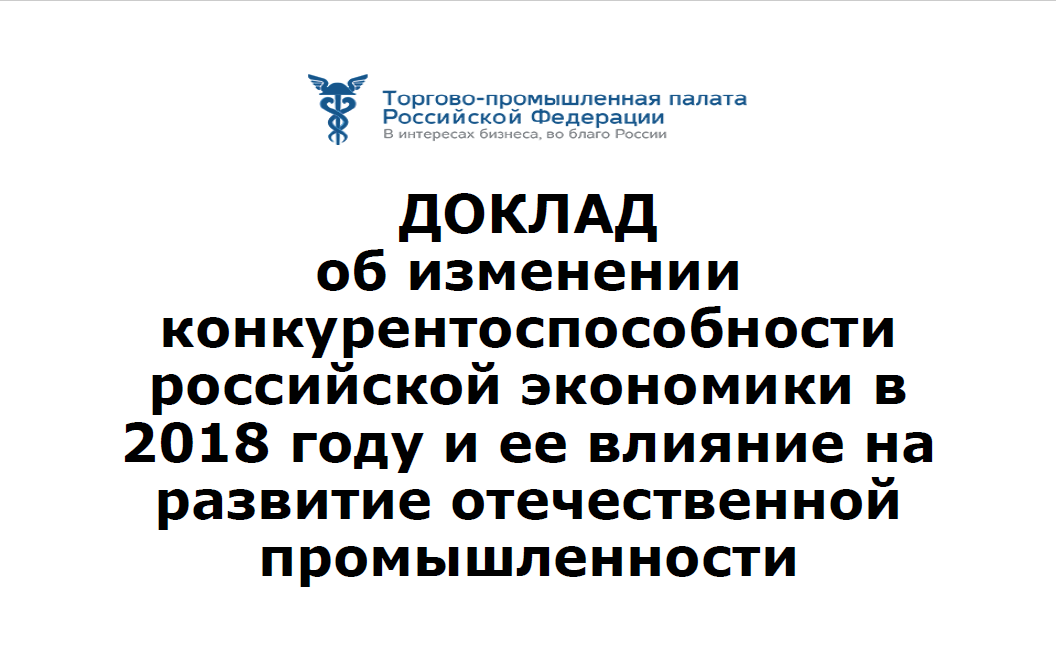 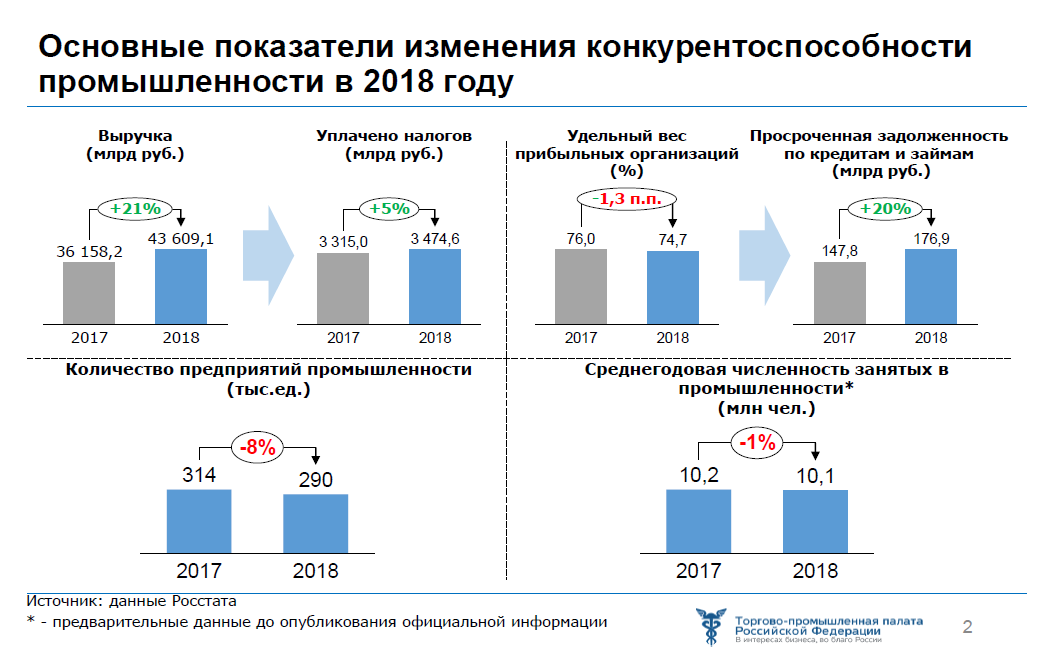 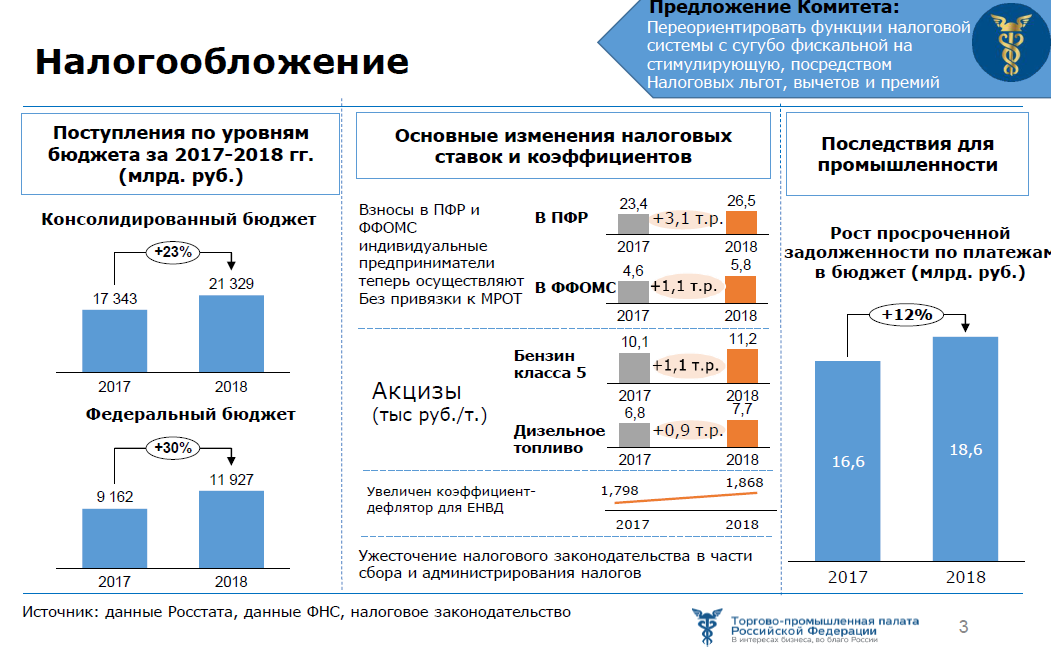 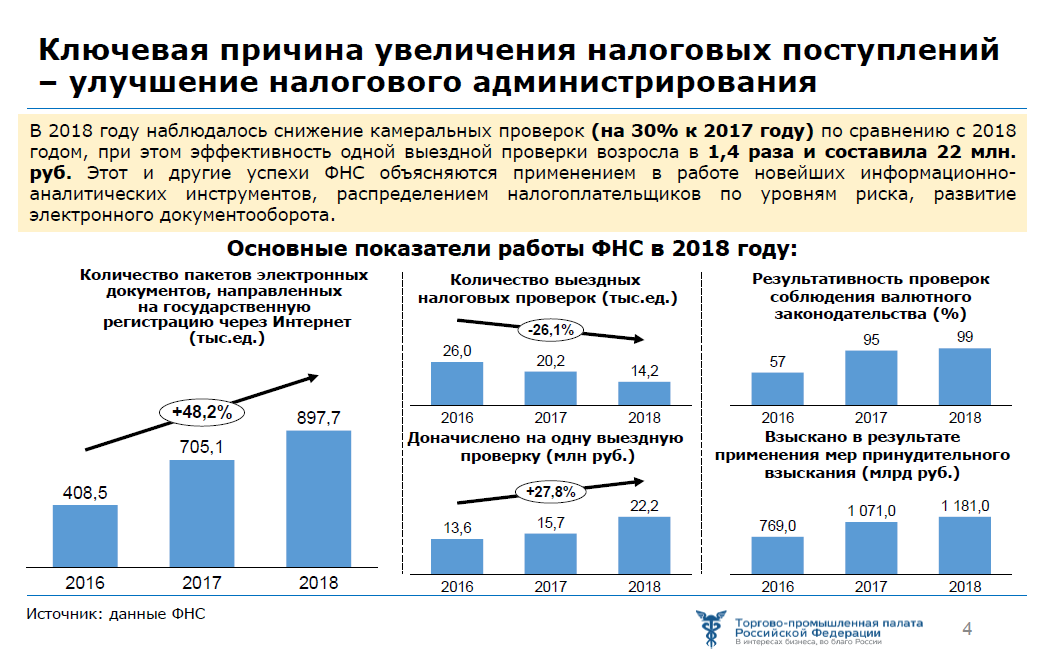 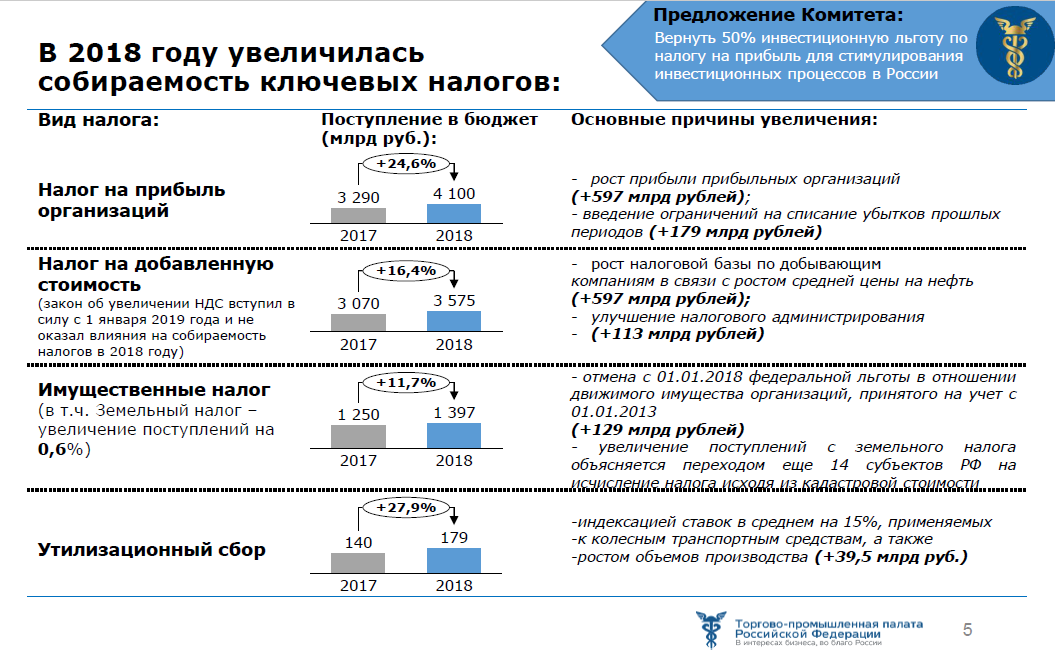 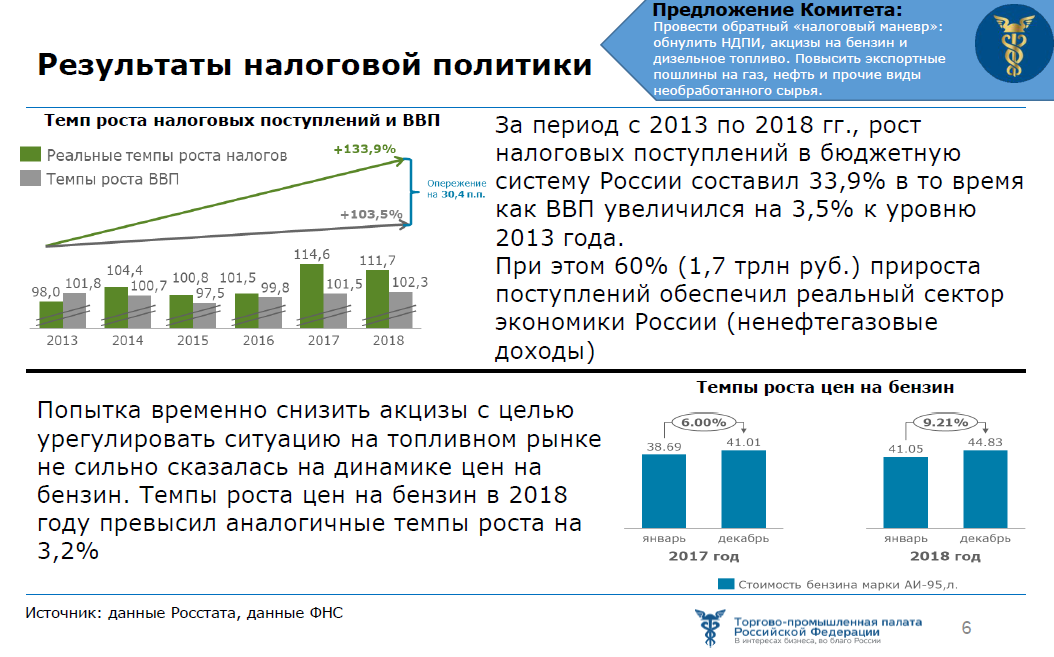 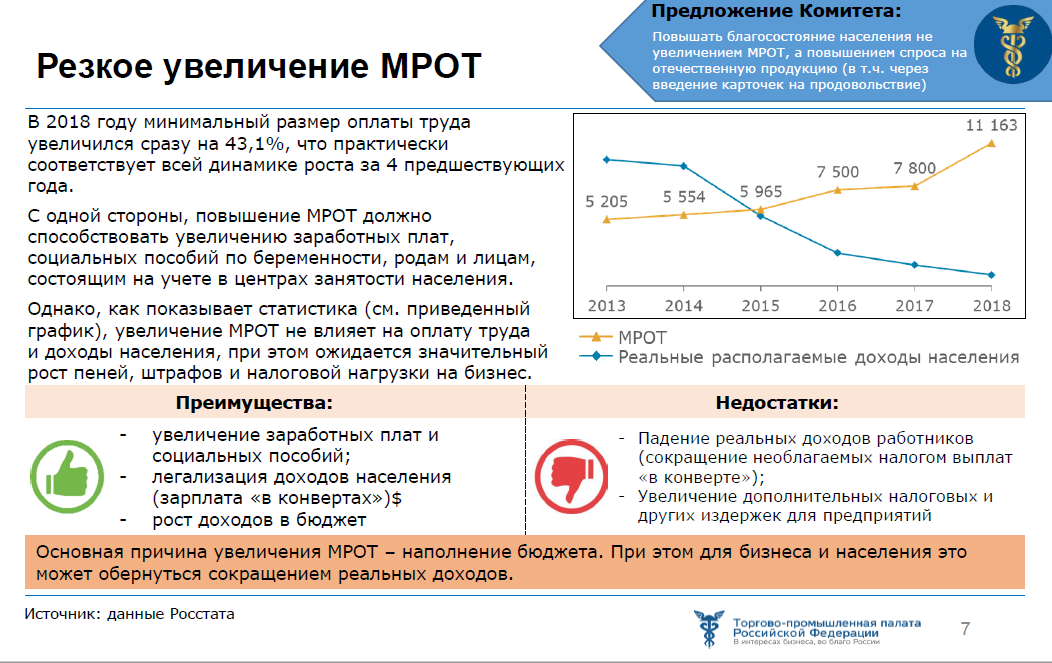 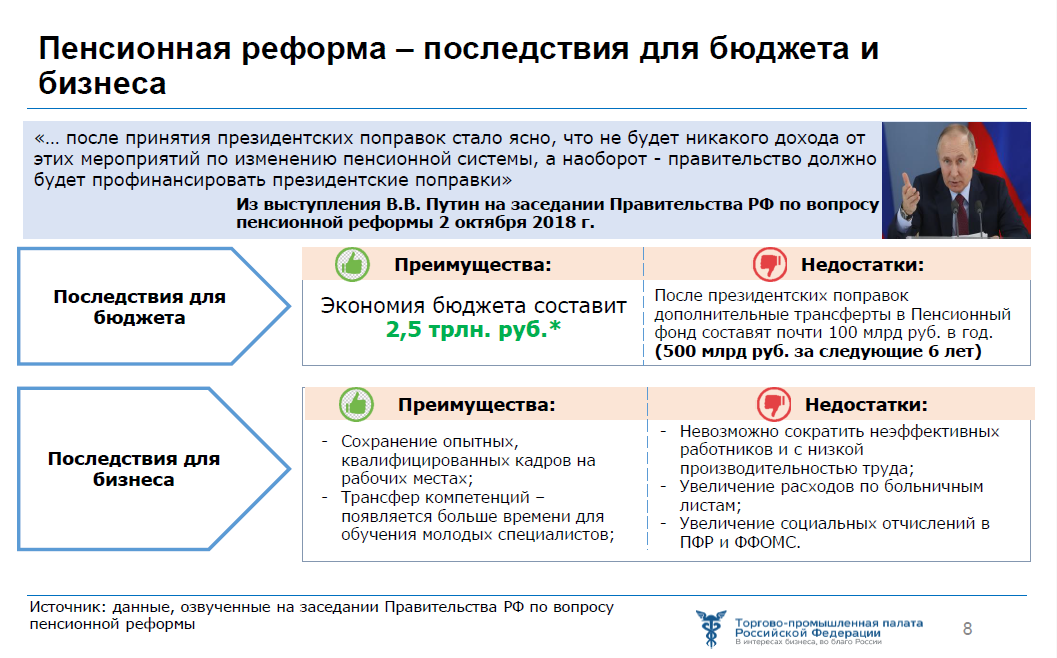 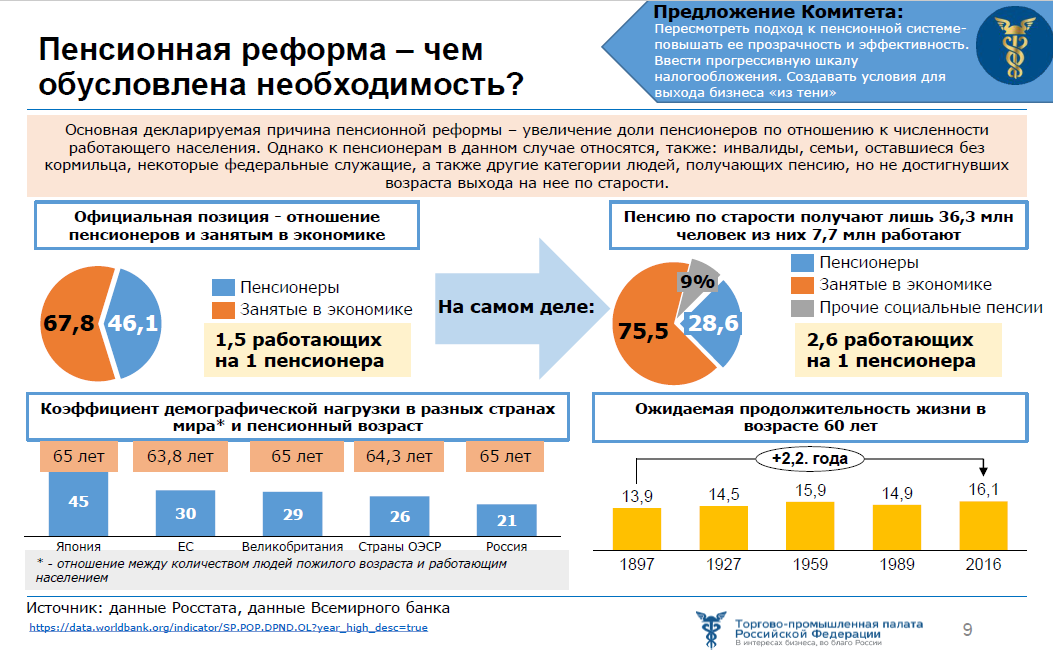 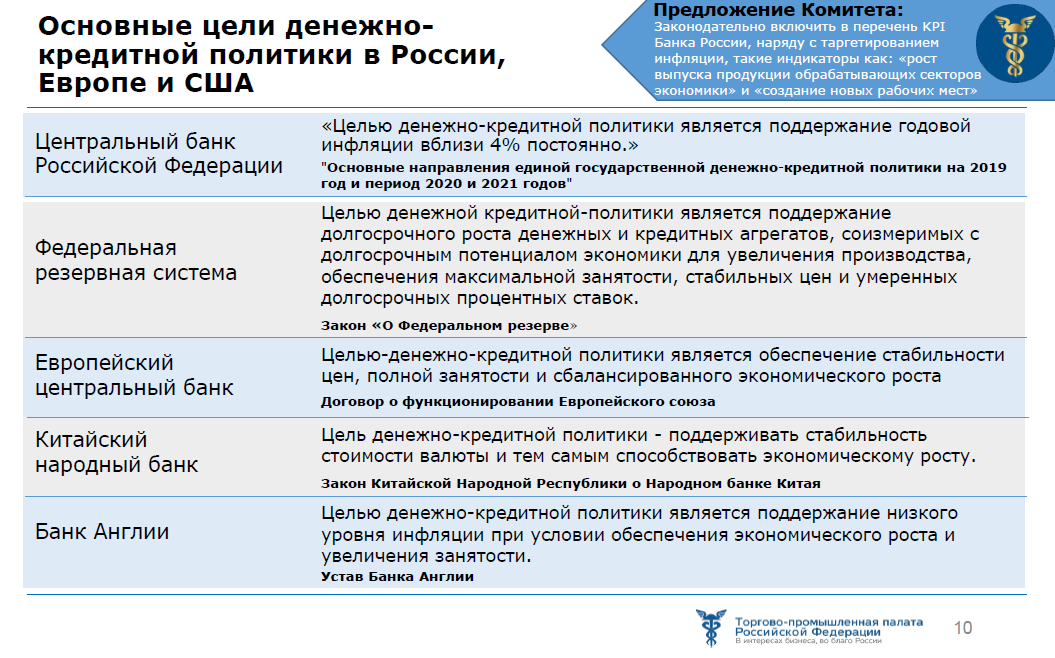 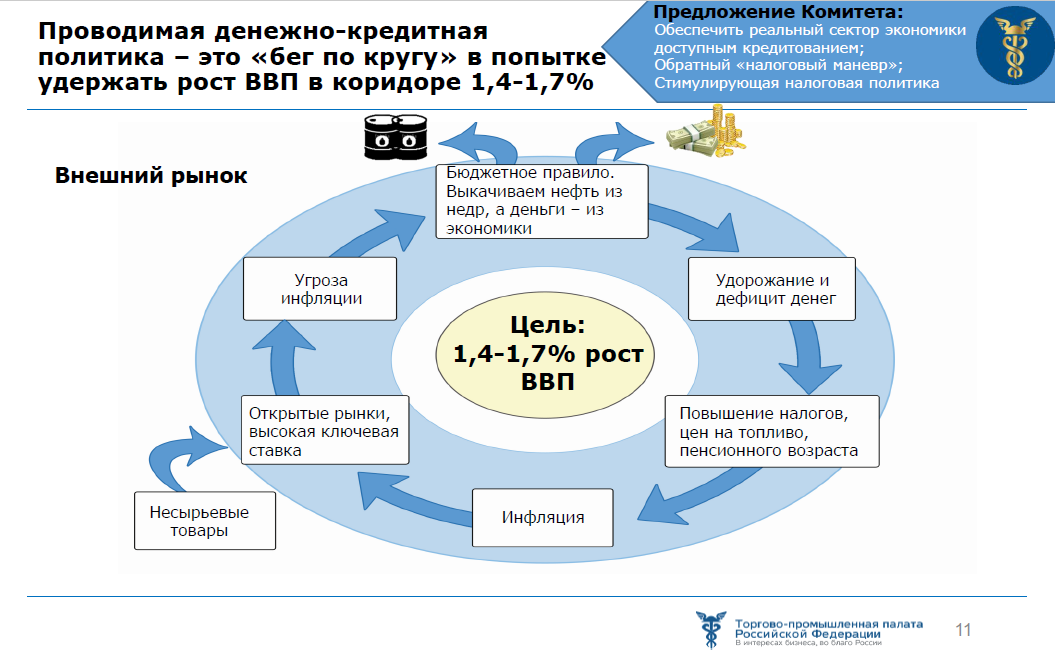 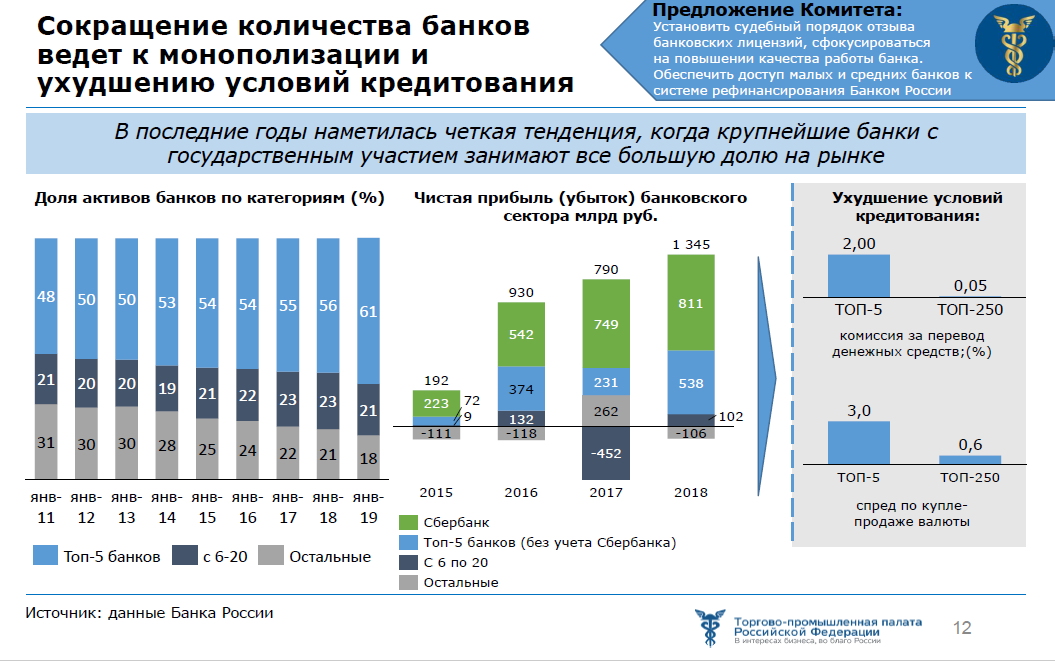 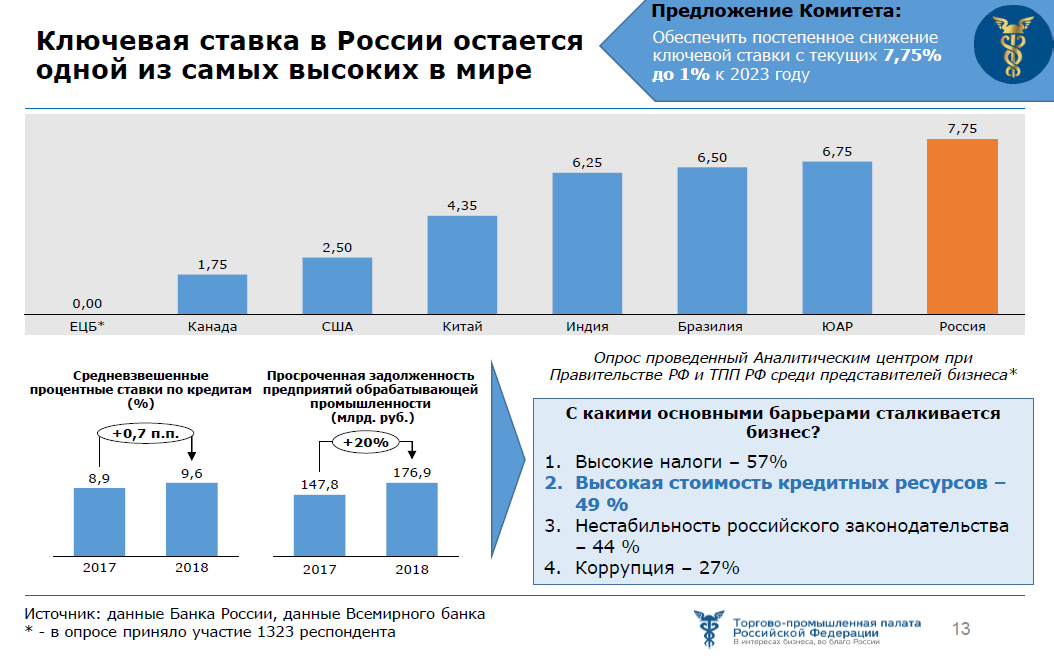 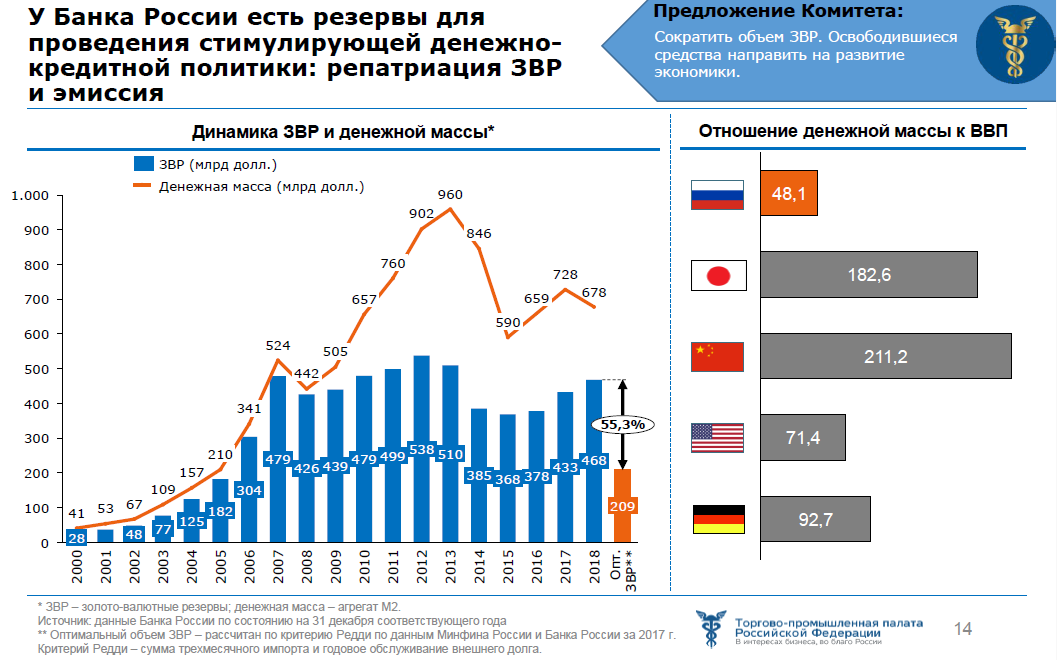 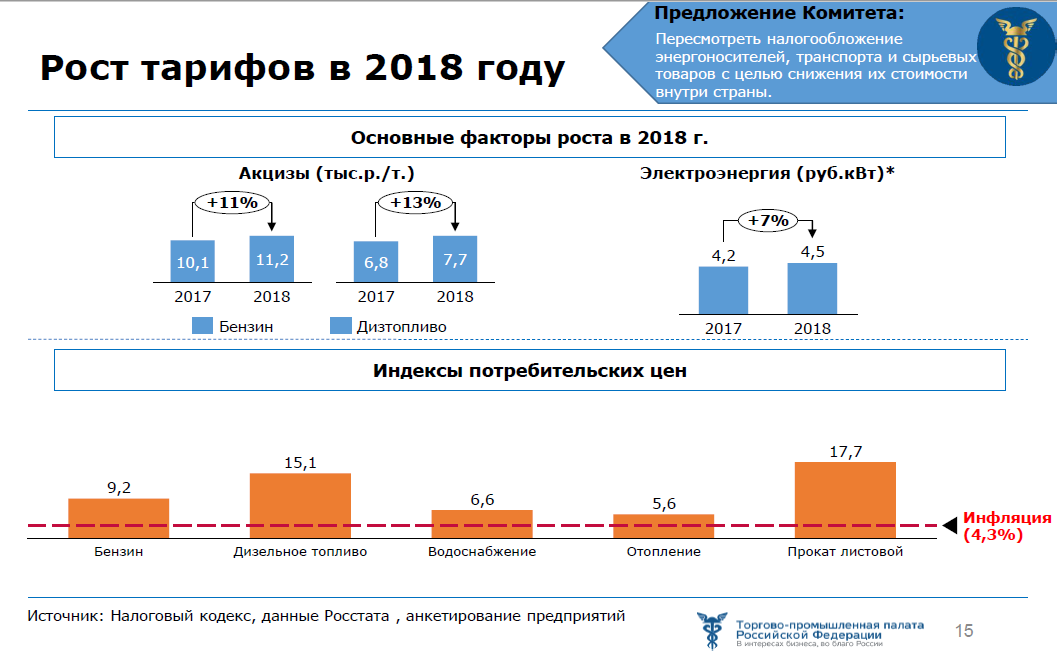 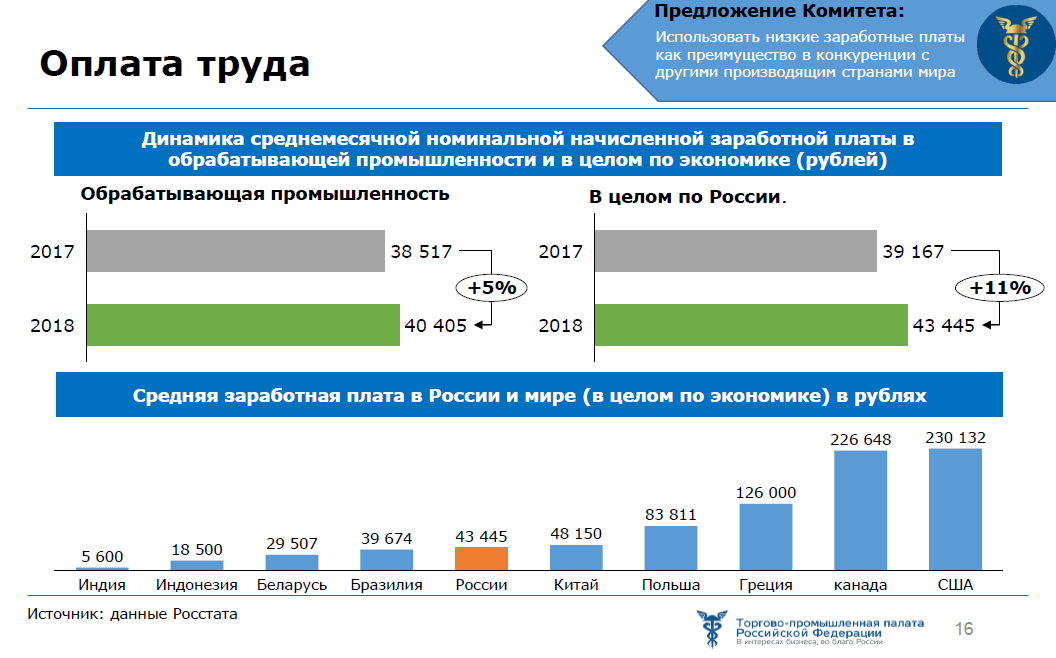 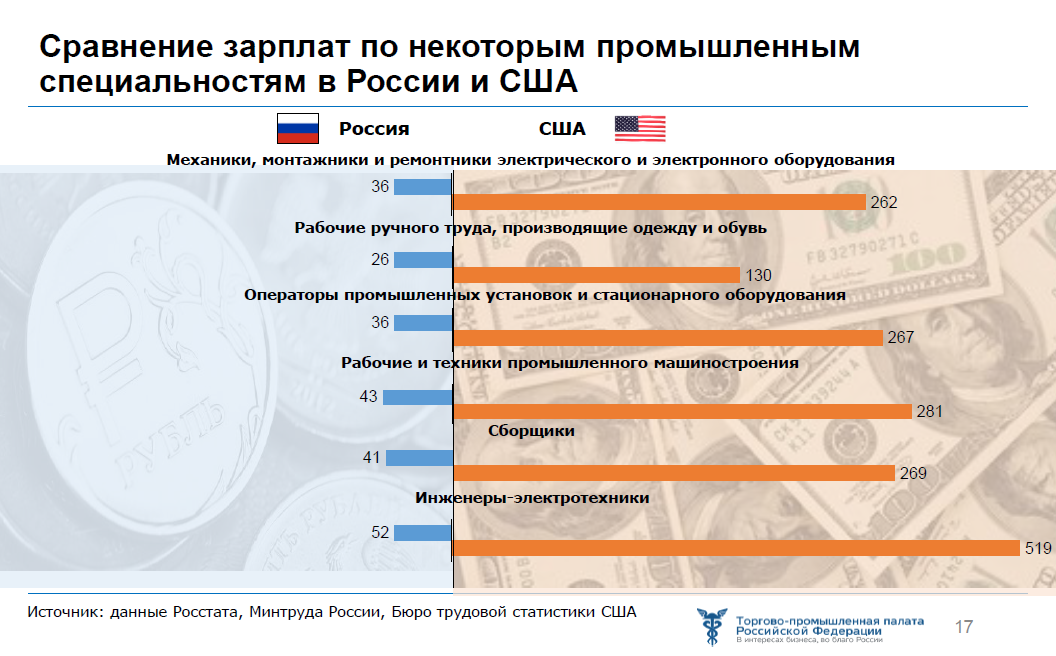 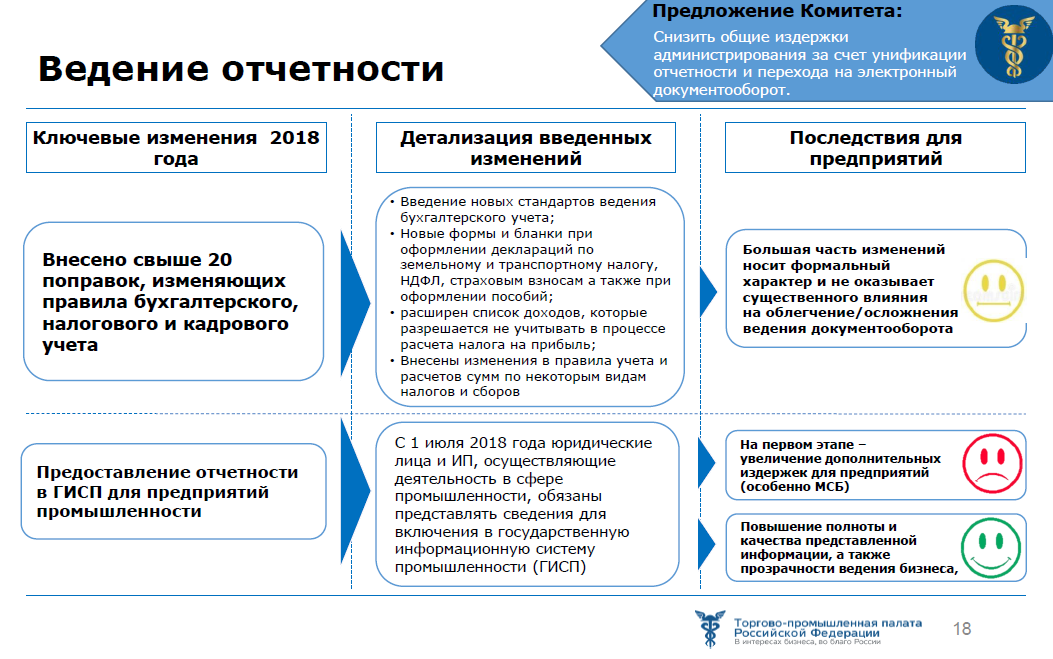 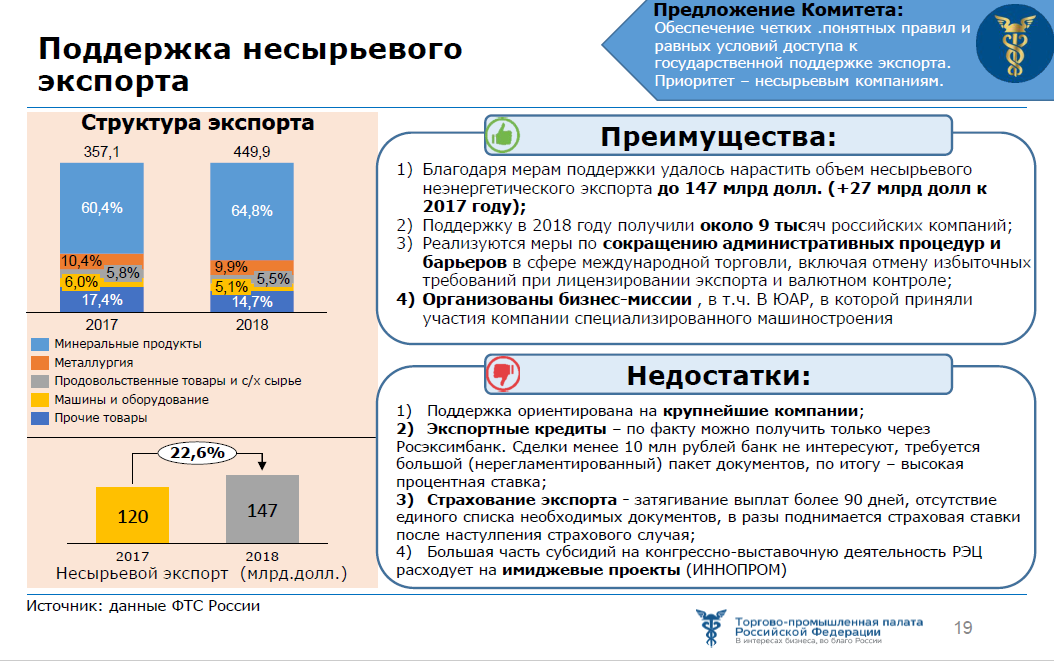 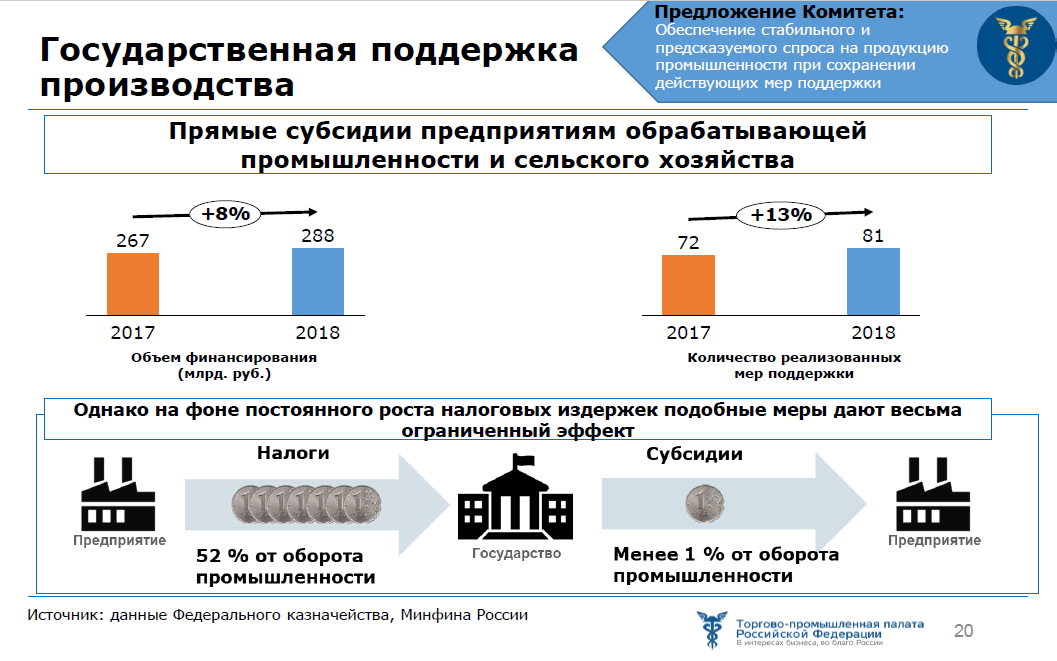 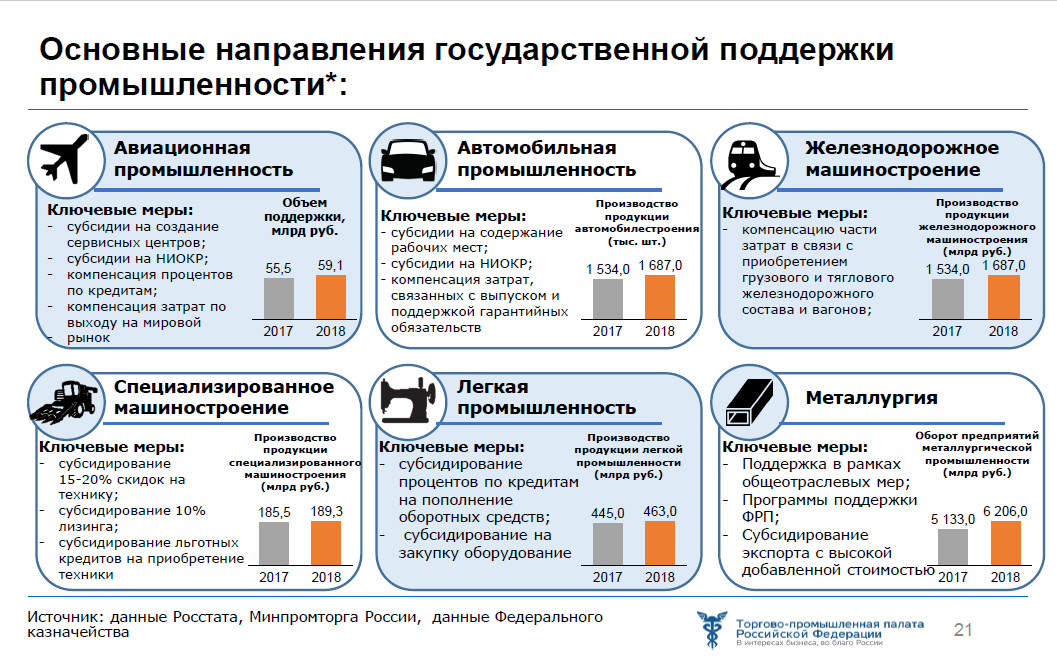 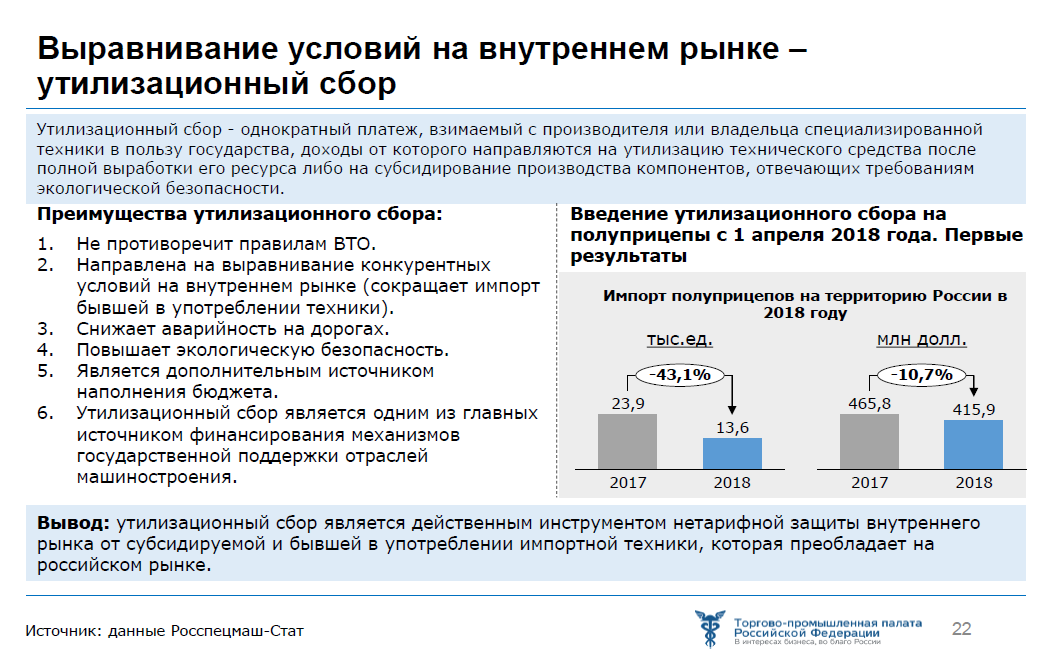 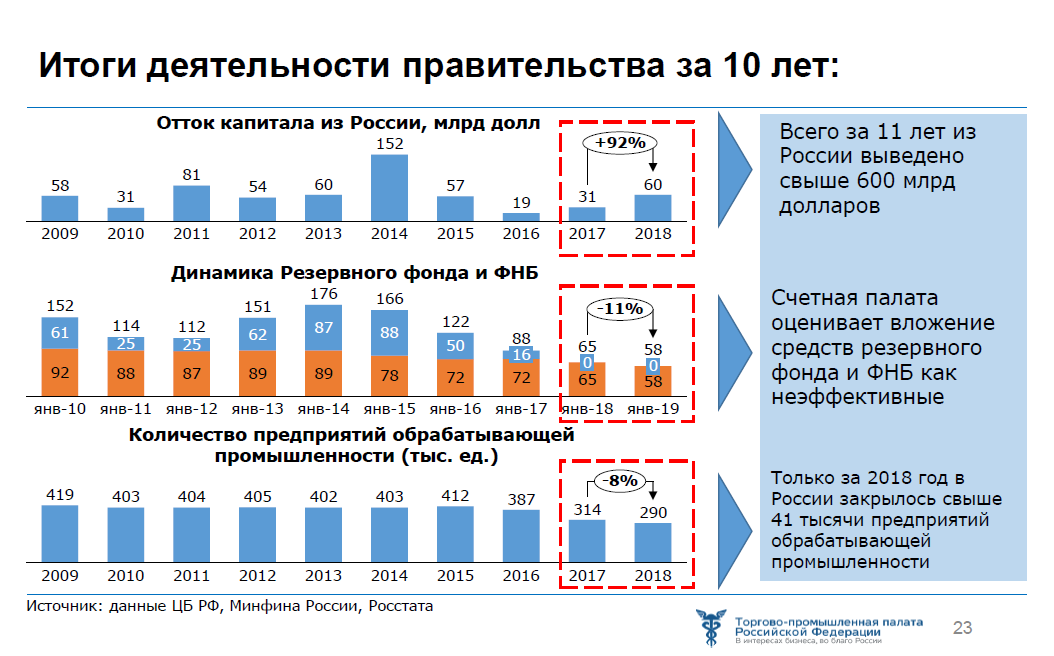 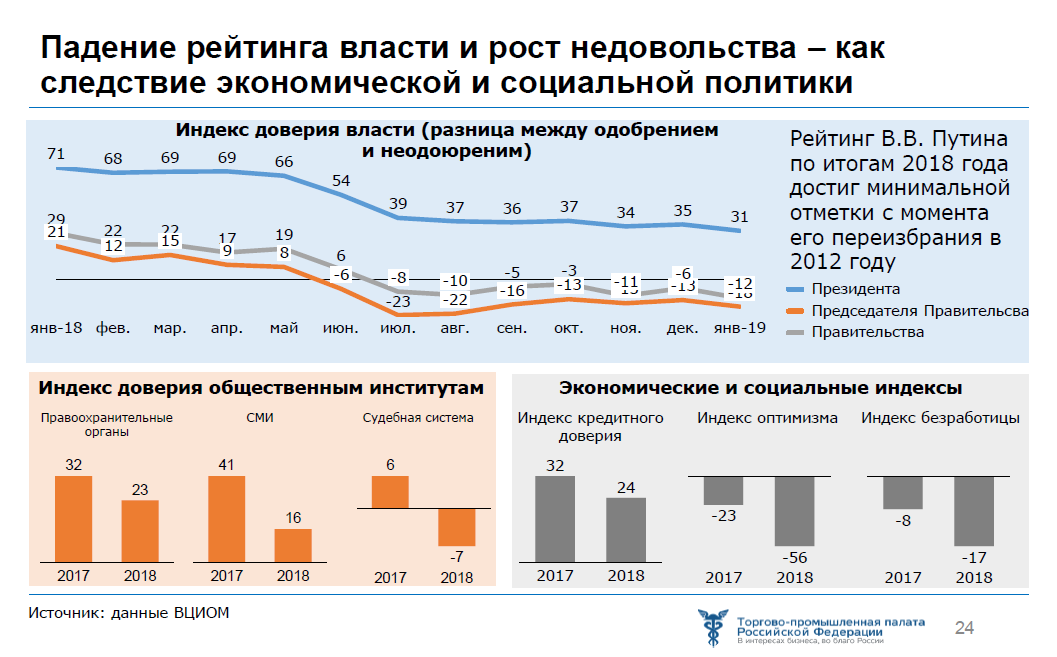 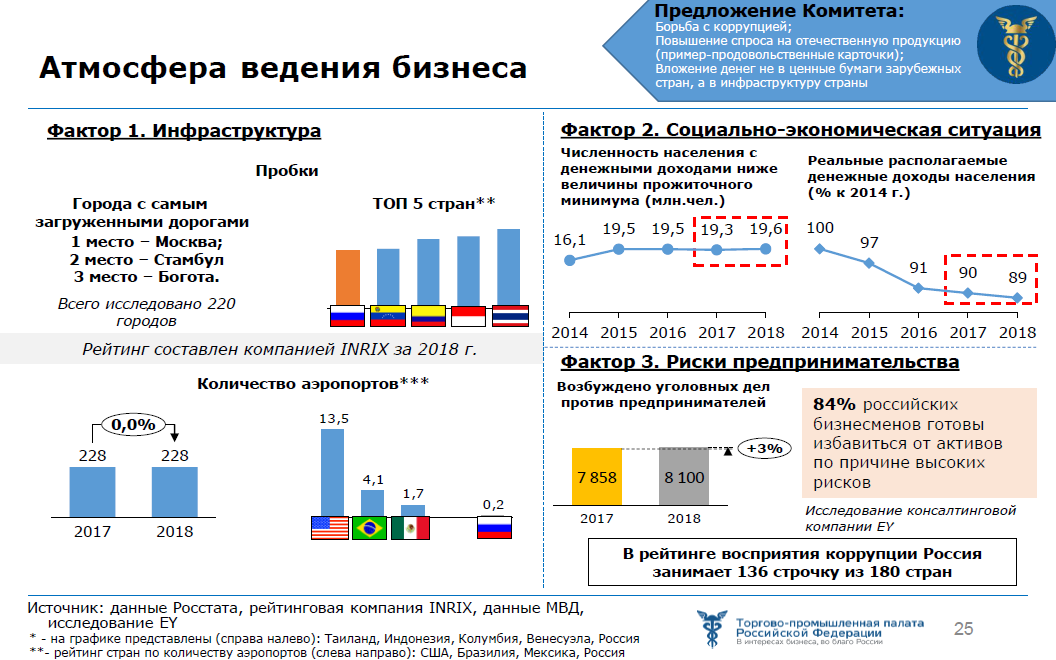 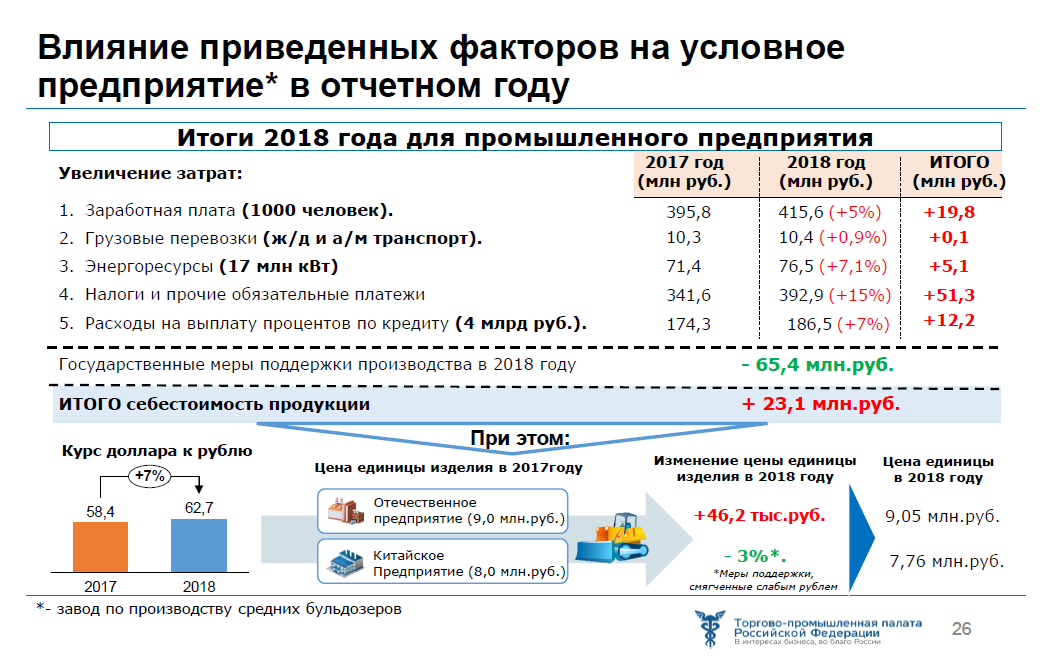 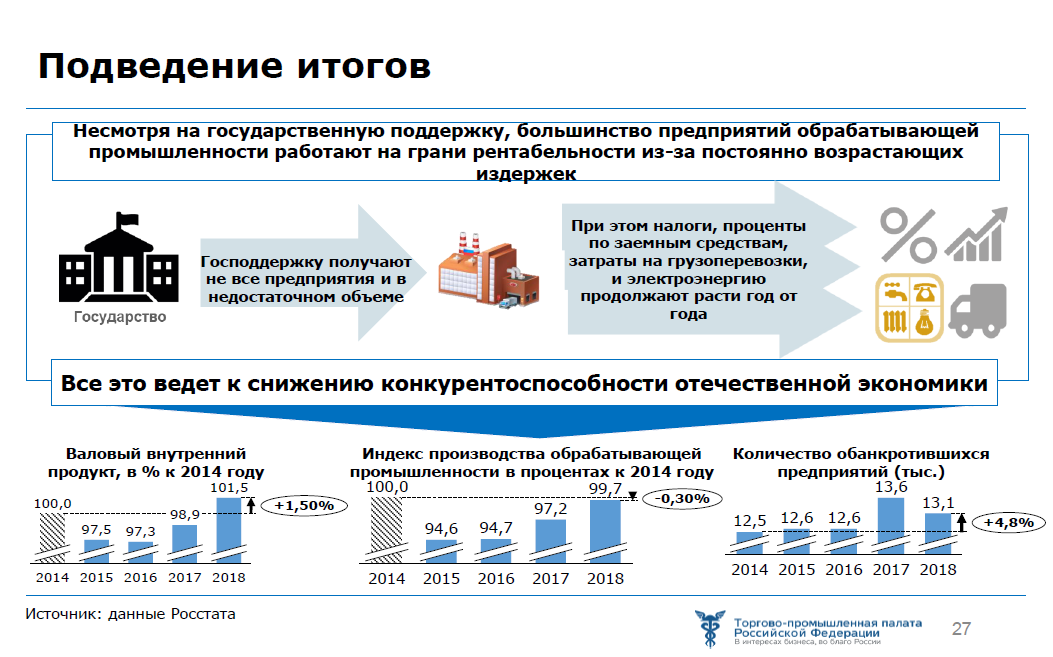 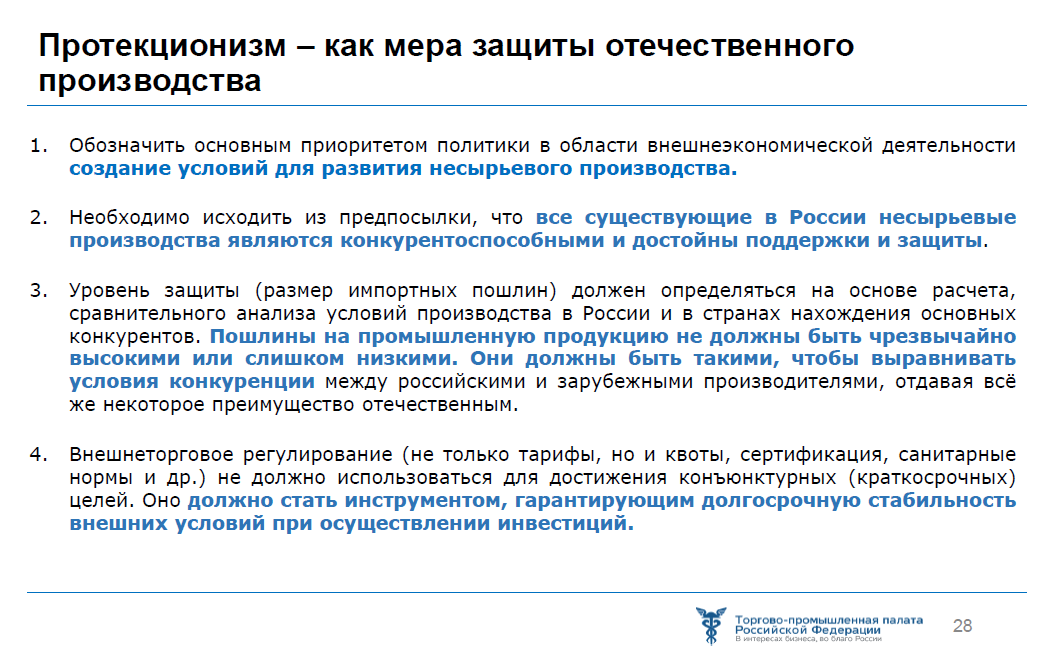 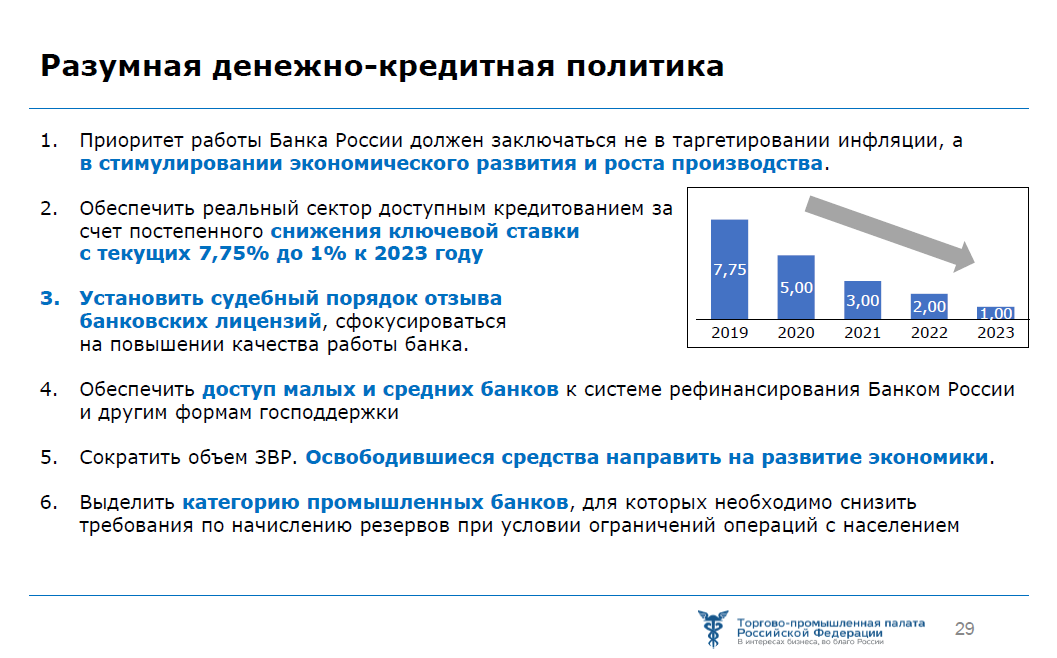 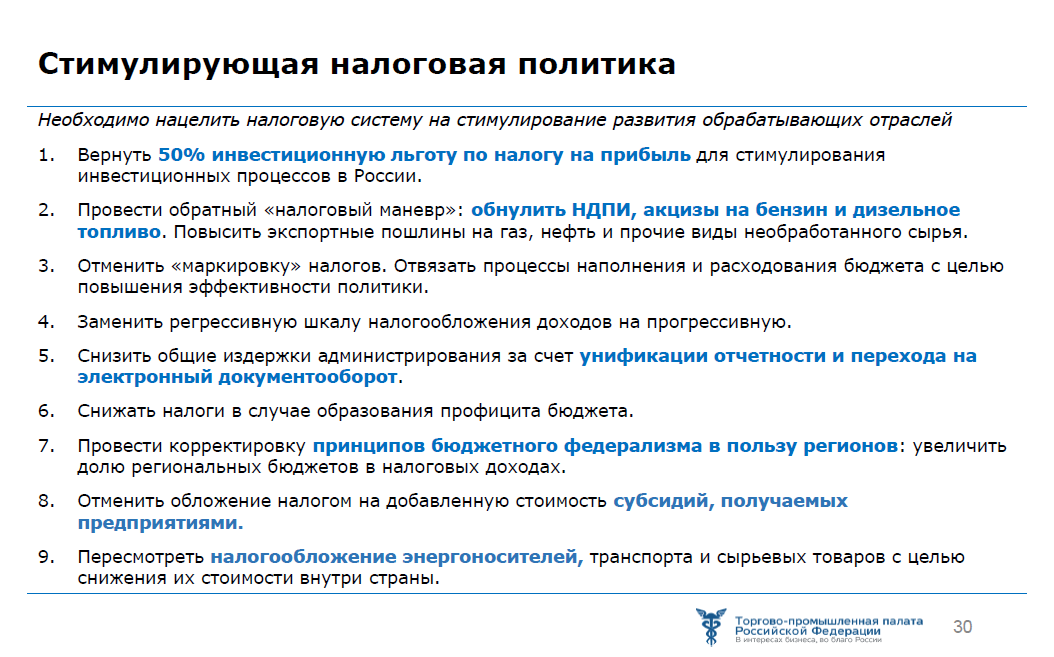 11 апреля 2019 г., четверг, 11:00Конгресс-центр
Торгово-промышленная палата России
Москва, ул. Ильинка, 6Регистрационная форма УЧАСТНИКАЯ хочу выступить с докладом: ДА                                        НЕТ
Тема доклада: __________________________________________________________________________________ 
(к заявке на доклад необходимо приложить основные тезисы доклада)Тезисы доклада: ____________________________________________________________________________
___________________________________________________________________________________________
___________________________________________________________________________________________
___________________________________________________________________________________________
Прошу аккредитовать также для участия в заседании г-на/г-жу:Пожалуйста, направьте до 15:00 9 апреля 2019 г. заполненную регистрационную форму по e-mail: sovettpp@mail.ru или факсу (495) 781-37-15Фамилия, имя, отчествоОрганизацияРод деятельностиДолжностьТелефонE-mailФамилия, имя, отчествоОрганизацияРод деятельностиДолжностьТелефонE-mail